PATVIRTINTA / APPROVED BYVilniaus universiteto studijų prorektorės 20     -      -       / dated    /   /20įsakymu nr. R-     / Pro-Rector’s for Studies Order No. R-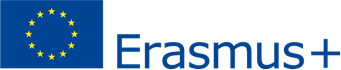 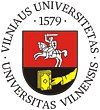 STUDENTO PARAIŠKA ERASMUS PRAKTIKAI Student’s application for Erasmus placementParaiškos pateikimo data / Application date:      -     -     I. asmeninė Informacija / Personal informationII. informacija apie mano studijas VU / Information on my studies at Vilnius UniversityIII. informacija apie mano mobilumą pagal ES programas  / Information on my mobility under EU programmesIv. Informacija apie studijų programos keliamus reikalavimus praktikai  / Information on requirements to placements, as indicated in your study programmeV. Informacija apie  planuojamą Erasmus praktikos laikotarpį  / Information on the planned Erasmus placement period VI. Informacija apie  priimančią organizaciją  / Information on Host OrganizationVII. informacija apie planuojamą praktinę veiklą užsienyje / Information on planned placement activities abroad VIII. Motyvacija atlikti praktiką užsienyje  / Motivation to complete a placement abroadpridedama  / Attached hereto Priimančios organizacijos sutikimo raštas dėl studento priėmimo Erasmus praktikai / Host Organization’s Letter of Confirmation on acceptance of the student for Erasmus placement Su sprendimų priėmimo kriterijais Erasmus praktikos mobilumo stipendijai gauti, jų priėmimo tvarka ir finansavimo sąlygomis esu susipažinęs ir sutinku. Šioje paraiškoje pateikiami tikri ir teisingi duomenys. / I hereby confirm that I am informed about selection criteria of Erasmus placement mobility grant competition, about the decision-making procedure and about funding conditions. Information in this application is reliable._____________________________________________	  ____________________________(Studento vardas, pavardė) / Name and surname of the student                              (Parašas) / SignatureVardas / NameStudento nuotrauka / Student's photoPavardė / SurnameStudento nuotrauka / Student's photoStudento pažymėjimo numeris / Student ID numberStudento nuotrauka / Student's photoTelefonas / TelephoneStudento nuotrauka / Student's photoEl. pašto adresas / E-mailStudento nuotrauka / Student's photoAkademinio kamieninio padalinio pavadinimas / Name of the core academic departmentStudijų pakopa / Type of study cycle bakalauro / BA degree programme magistrantūros / MA degree programme vientisosios / Integrated study programme doktorantūra / Doctoral studies rezidentūra  /ResidencyStudijų forma / Form of studies nuolatinė / Full-time ištęstinė / Part-timeKursas / Year of studiesVisų semestrų pažymių vidurkis / Average of all study semesters’ academic gradesStudijų programos pavadinimas / Name of study programmeDabartinėje studijų pakopoje esu dalyvavęs (-usi) šiose mobilumo veiklose / In current study cycle I have participated in these mobilities: Erasmus studijos: nuo       iki      ;nuo       iki      ; Erasmus praktika: nuo       iki      ; nuo       iki      ; Nedalyvavau   - Profesinė praktika numatyta studijų programoje / Professional placement is included into your study programme   - Profesinė praktika nėra numatyta studijų programoje / Professional placement is NOT included into your study programme   - Absolvento profesinė praktika   / Professional placement is carried out by a recent graduatePraktikos tikslas (-ai) / Placement objective(s):Planuojama praktikos laikotarpio trukmė  / Planned duration of the placement periodPlanuojama praktikos laikotarpio pradžia/ Planned beginning of the placement periodPlanuojama praktikos laikotarpio pabaiga/ Planned end of the placement period      mėn. / months      -       -            -       -      Priimančios organizacijos pavadinimas / Name of the Host OrganizationŠalis / CountryTrumpas priimančios organizacijos veiklos apibūdinimas / Brief description of activities of the Host OrganisationMano asmeniniai praktinio mokymosi tikslai / My personal practical learning objectives:Planuoju atlikti šias užduotis / I am planning to accomplish the following objectives:Planuoju pasiekti šiuos rezultatus / I am planning to achieve the following results:Planuoju įgyti šias naujas žinias, gebėjimus ir įgūdžius / I am planning to accumulate the following knowledge and to develop the following  skills and abilities:Kodėl pageidauju atlikti praktiką pasirinktoje priimančioje organizacijoje? / Why do I wish to complete my placement at the chosen Host Organization?Kokia veiklos sritis priimančioje organizacijoje mane domina ir kodėl? / What field of Host Organization’s activity am I interested in and why?Kuo galiu būti naudingas priimančiai organizacijai? / How can I contribute to Host Organization’s activities or deliver value for the Host Organization?Kompetencijos, patirtis, pasiekimai, atskleidžiantys mano pasirengimą atlikti praktiką priimančioje organizacijoje: / Competences, experience and achievements revealing my readiness to complete the placement at the Host Organization:Ko tikiuosi iš praktikos Priimančioje organizacijoje? Kaip tai siejasi  su mano karjeros tikslais? / What are my expectations from placement at the Host Organization? How do these expectations relate to my personal career goals?Bendrasis atrankos kriterijus:Priimančios organizacijos sutikimo rašte dėl studento priėmimo ERASMUS praktikai yra nurodyta visa privaloma informacijaVertinimas:  Taip*         Ne*Kiti atrankos kriterijai yra vertinami tik tuo atveju, kai bendrasis atrankos kriterijus yra įvertinamas teigiamai („taip“). Paraiškai neatitinkant bendrojo atrankos kriterijaus, kandidato paraiška tarptautinei praktikai nebevertinama.Priimant sprendimą dėl ERASMUS praktikos mobilumo stipendijos skyrimo vadovautasi 20  -   -    Rektoriaus įsakymu Nr. R-      patvirtintais kriterijais: / The following criteria approved by Rektor’s Order No. R-       dated    -   -20      are applied for the purpose of decision-making on allocation of Erasmus mobility grant(A) Priimančios organizacijos pasiūlytų praktikos užduočių atitikimas studijų programos keliamiems reikalavimams ir studento karjeros tikslams / Correspondence of the placement tasks proposed by the Host Organization to the requirements of the study programme and the student’s career goals(B) Studento aiški ir pagrįsta motyvacija atlikti praktiką užsienyje / Student’s clear and justified motivation to complete a placement abroad 
(C) Visų sesijų studijų rezultatų vidurkis / Average of all study semesters’ academic gradesKiekvieno kriterijaus įvertinimas dešimtbalėje sistemoje:A -             balaiB -             balaiC -             balaiKonkursinis balas (A+B+C) / Total competition grade:            balai  / pointsAkademinio kamieninio padalinio sprendimas dėl Erasmus praktikos mobilumo stipendijos skyrimo:/ Decision of the academic department on allocation of Erasmus mobility grant mokėti Erasmus praktikos mobilumo stipendiją   / Allocate Erasmus mobility grant  skirti nulinę Erasmus praktikos mobilumo stipendiją / Allocate zero Erasmus mobility grant įtraukti į Erasmus praktikos rezervinį sąrašą / Include into Erasmus placement reserve list netenkinti paraiškos. Nurodykite priežastį: / Decline request . Please specify the reason for the decision:Studentui skiriamas praktikos vadovas (Vardas, Pavardė, pareigos) (netaikoma absolventams): Student‘s Tutor at the University (Name, Surname, position) (not applicable for recent graduates)____________________________________________________________________(Akademinio kamieninio padalinio Tarptautinės praktikos koordinatoriaus vardas, pavardė)/ Name and surname of international placement coordinator of the academic department_________________ (Parašas / Signature)     -     -      (Sprendimo priėmimo data / Decision date)Akademinio kamieninio padalinio sprendimas dėl Erasmus praktikos mobilumo stipendijos skyrimo:/ Decision of the academic department on allocation of Erasmus mobility grant mokėti Erasmus praktikos mobilumo stipendiją   / Allocate Erasmus mobility grant  skirti nulinę Erasmus praktikos mobilumo stipendiją / Allocate zero Erasmus mobility grant įtraukti į Erasmus praktikos rezervinį sąrašą / Include into Erasmus placement reserve list netenkinti paraiškos. Nurodykite priežastį: / Decline request . Please specify the reason for the decision:Studentui skiriamas praktikos vadovas (Vardas, Pavardė, pareigos) (netaikoma absolventams): Student‘s Tutor at the University (Name, Surname, position) (not applicable for recent graduates)____________________________________________________________________(Akademinio kamieninio padalinio Tarptautinės praktikos koordinatoriaus vardas, pavardė)/ Name and surname of international placement coordinator of the academic department_________________ (Parašas / Signature)     -     -      (Sprendimo priėmimo data / Decision date)